Организация образовательного процесса ГБОУ СОШ «ОЦ» пос. ПоляковРаспределение классов (классов – комплектов) по учебным кабинетам.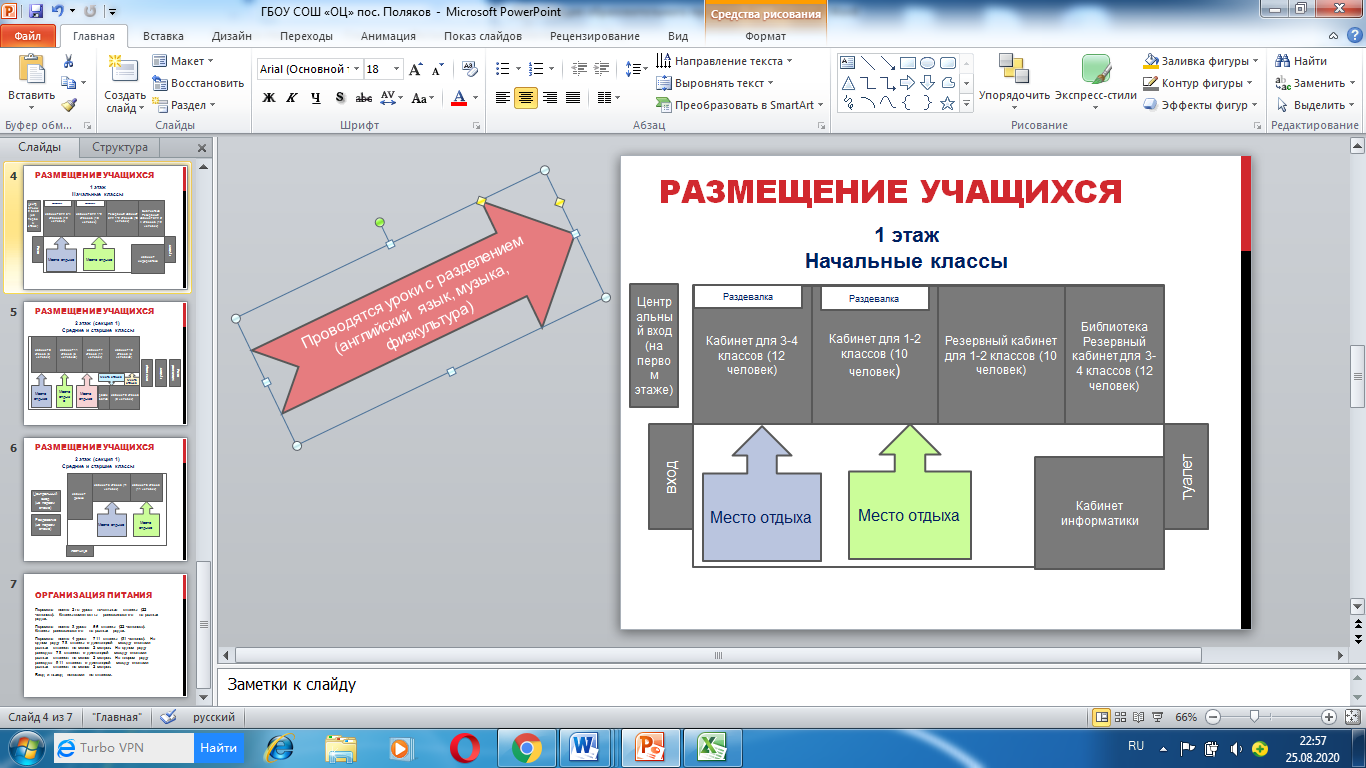 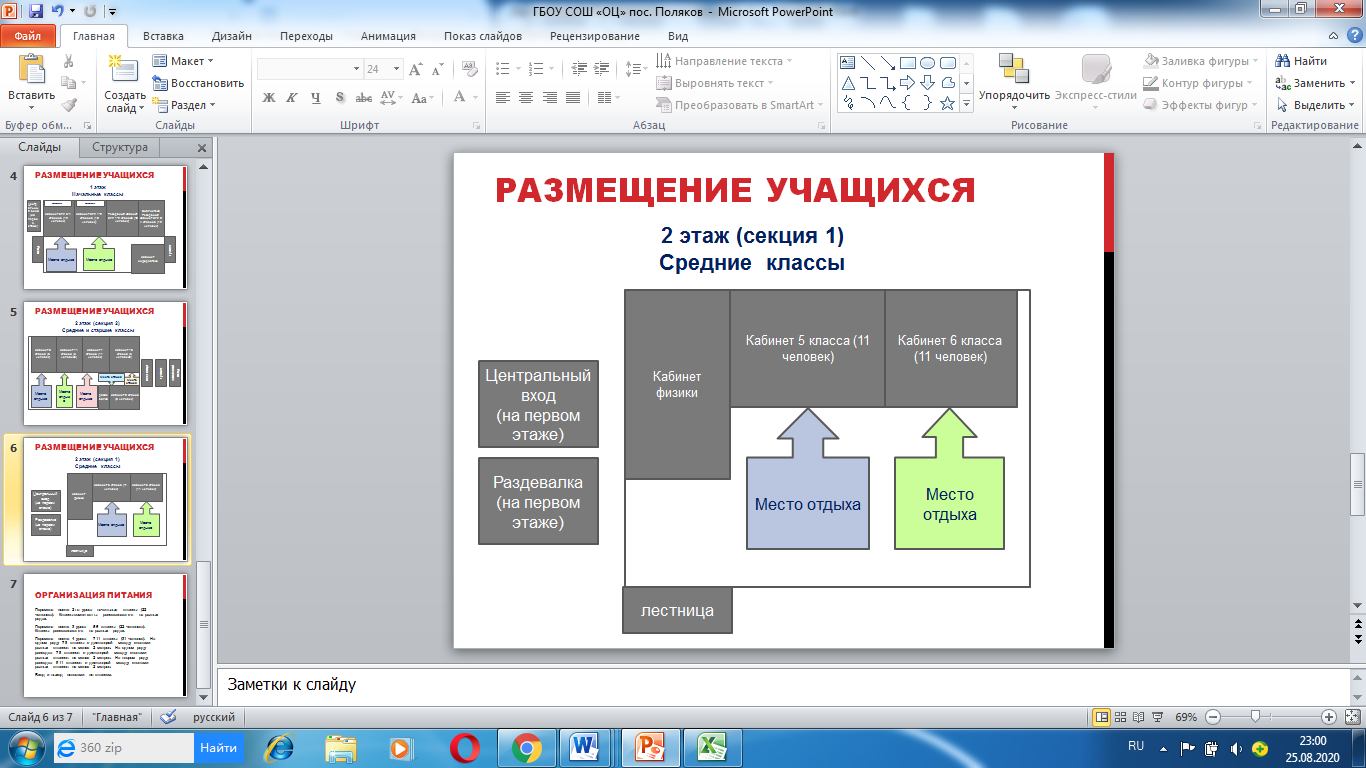 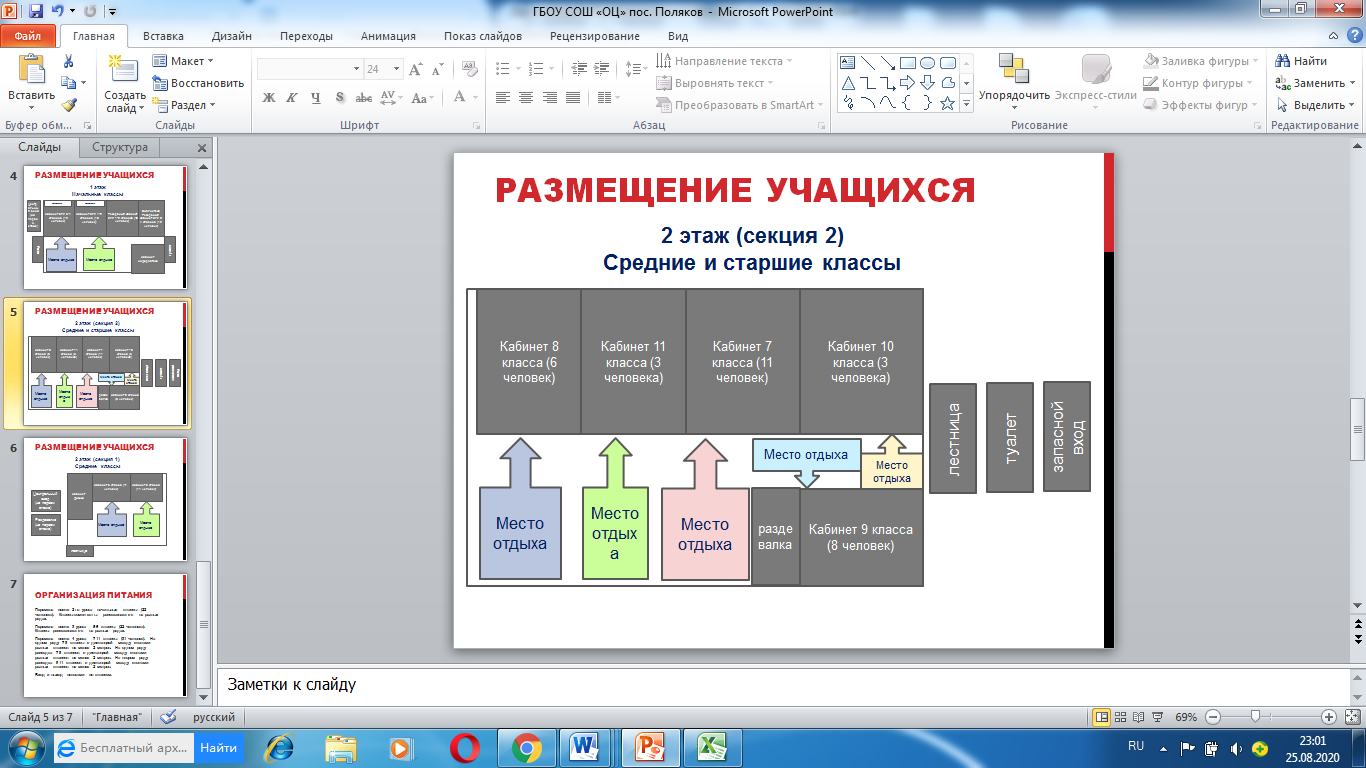 Расписание уроков